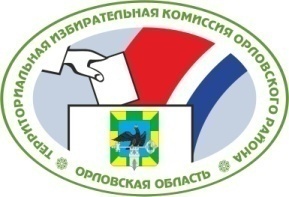 ОРЛОВСКАЯ ОБЛАСТЬТЕРРИТОРИАЛЬНАЯ ИЗБИРАТЕЛЬНАЯ КОМИССИЯОРЛОВСКОГО РАЙОНА                        РЕШЕН И Е                                                             г. ОрёлО формировании участковой избирательной комиссии избирательного участка № 575          Рассмотрев предложения по кандидатурам для назначения в состав участковой избирательной комиссии избирательного участка № 575, в соответствии со статьями 20, 22, 27, 28 Федерального закона от 12 июня 2002 года № 67-ФЗ «Об основных гарантиях избирательных прав и права на участие в референдуме граждан Российской Федерации», статьями 5, 18, 19 Закона Орловской области от 25 декабря 2012 года №  1453-ОЗ «О системе избирательных комиссий в Орловской области»,  территориальная избирательная комиссия Орловского  района РЕШИЛА:1.  Определить численный состав  участковой избирательной комиссии избирательного участка № 575 – 13 - членов с правом  решающего голоса.2.  Сформировать участковую избирательную комиссию избирательного участка № 575 со  сроком  полномочий пять лет (2018-2023 гг.), назначив в ее состав членами с правом решающего голоса:Бородина Сергея Викторовича, предложенного для назначения Орловской региональной общественной организацией Спортивно-патриотический клуб «ВИТЯЗЬ».Бородину Наталию Викторовну, предложенную для назначения Орловским местным отделением Орловского регионального отделения Всероссийской политической партии "ЕДИНАЯ РОССИЯ".Бурову РР Раису Васильевну,  предложенную для  назначения Орловской областной общественной организацией инвалидов Союз «Чернобыль».Ветрова Романа Сергеевича, предложенного для назначения Орловским региональным отделением Молодежной общероссийской общественной организацией «Российские студенческие отряды».Вяленькову Ольгу Юрьевну, предложенную для назначения  Орловской  региональной общественной организацией «Орловская студенческая община».Грачеву Евгению Сергеевну, предложенную для  назначения Региональным отделением в Орловской области политической партии «Гражданская позиция».Дорофеева Дениса Игоревича, предложенного для назначения Орловским районным отделением ОРЛОВСКОГО ОБЛАСТНОГО ОТДЕЛЕНИЯ политической партии "КОММУНИСТИЧЕСКАЯ ПАРТИЯ РОССИЙСКОЙ ФЕДЕРАЦИИ".Иконникова Александра Петровича, предложенного для назначения Региональным отделением Политической партии Справедливая Россия в Орловской области.Коптелову Алену Игоревну, предложенную для назначения Орловским региональным отделением Политической партии ЛДПР - Либерально - демократическая  партия  России.Корепину Юлию Александровну, предложенную для  назначения Региональным отделением политической партии «Российская партия пенсионеров за социальную справедливость» в Орловской области.Коростелеву Валентину Владимировну, предложенную для назначения Орловской областной организацией Профессионального союза работников агропромышленного комплекса Российской Федерации.Соколову Ольгу Николаевну, предложенную для назначения Региональным отделением в Орловской области Всероссийской политической партии «Социал-демократическая партия России».Хачатрян Ольгу Викторовну, предложенную для  назначения Ассоциацией профсоюзных организаций студентов Орловской области.            3.  Назначить председателем участковой избирательной комиссии избирательного участка № 575  Бородину Наталию Викторовну.4.  Председателю участковой избирательной комиссии избирательного участка № 575 созвать организационное заседание участковой избирательной комиссии не позднее 7 июня 2018 года.5. Направить настоящее решение в Избирательную комиссию Орловской области и в участковую избирательную комиссию избирательного участка № 575.6. Опубликовать настоящее решение в Орловской районной газете «Наша жизнь» и разместить его на сайте территориальной избирательной комиссии Орловского  района в информационно-телекоммуникационной сети «Интернет».       6 июня 2018 г.	     № 22/28Председательтерриториальной избирательной комиссии Орловского районаА.С. СтебаковаСекретарьтерриториальной избирательной комиссии Орловского районаИ.Б. Филонова